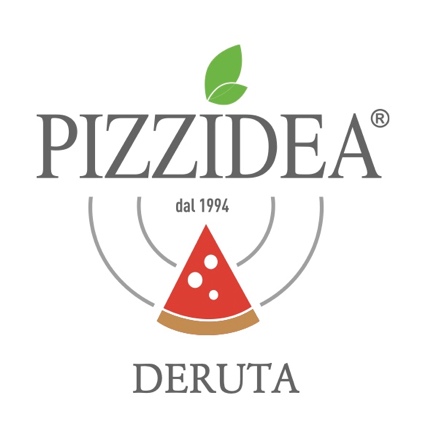      LE CLASSICHEMargherita …………1.30€Pomodoro, mozzarellaRosmarino …………1.20€RosmarinoCipolla …………………1.60€Cipolla, rosmarinoPomodoro ……………1.20€Pomodoro, origanoWürstel ………………1.70€Pom., moz., würstelChampignon ………1.70€Pom., moz., champignonSiciliana ………………1.80€Pom., moz., acciughe, capperiProsciutto Crudo ……2,00€Pom., moz., p.crudoProsciutto Cotto ……1.70€Pom., moz., p.cottoTartufo …………………2.00€Pom., moz., salsa tartufataPorcini …………………2.00€Pom., moz., porcini             Bufalina ……………2.00€Pom., moz. BufalaItaliana ………………2.20€Pom., moz., p.crudo, rucola, grana          Salamino Piccante  1.70€Pom., moz., s.piccanteSalsiccia ………………1.70€Pom., moz., salsicciaCapricciosa …………2.00€Pom., moz., carcio., fun., oli., p.cottoQuattro Stagioni (p.crudo) …… 2.00€Pom., moz., carcio., fun., oli., p.crudoLE BIANCHEPatate e p.cotto…….. 1.90€Mozzarella, patate, p.cotto             Patat e salsicce… 1.90€Mozzarella, patate, salsicciaPatate ………………. 1.70€Mozzarella, patateVerdure fresche…….. 2.00€Moz, pepero., melanz., zucchineZucchine……………. 1.70€Mozzarella, zucchine Pomodorini ………. 1.80€Moz., pomodorini, ruc., granaQuattro formaggi.. 2,00€Mozzarella, formaggi mistiFunghi e p.cotto .. 2.00€Moz., p.cotto, fun., scamorzaGuanciale …………. 2,00€Mozzarella, tartufo, guancialeSalamino bianca …. 2.00€Mozzarella, formaggi, salaminoPorcini bianca ….. 2.00€Mozzarella, formaggi, porciniSalsiccia e porcini … 2.20€Moz., patate, salsic., porciniLE SPECIALIGamberetti e salsa coktail …….. 2.20€Pom., salsa coktail, insalata, gamberettiFresca …………. 2.20€Pom., moz.fresca, pomo.freschi, origanoTonno ………………. 2.20€Pom.,  tonno, rucolaLE PIZZE AL PIATTORosmarino …………4,00€RosmarinoPomodoro ……………4.30€Pomodoro, origanoCipolla ………………5.50€Cipolla, rosmarinoMargherita ………5,00€Mozzarella, pomodoroBufala ………………6.30€Mozzarella bufala, pomodoroFunghi ………………6,00€Mozzarella, funghiFrancescana…. …6.50€Pomodoro, mozzarella, funghi, p.crudoSalsiccia ……6,00€Mozzarella, pomodoro, salsicciaWurstel……………6,00€Mozzarella ,pomodoro,wurstelSalame piccante……………6,00€Mozzarella ,pomodoro,salame piccanteProsciutto Crudo …6.30€Mozzarella, pomodoro, p.crudoAcciughe e capperi ..6,30€Pomodoro, acciughe, capperiTartufo …………6,30€Mozzarella, salsa tartufataFunghi porcini ……6,30€Mozzarella, pomodoro, porciniPomodorini e rucola ……. 6,30€Mozzarella, pomodorini, rucola,granaPatate ………………6,00€Mozzarella, patate, rosmarinoQuattro formaggi …6.30€Formaggi misti         Verdure miste ……6.50€Verdure di stagioneAffumicata …………7,50€Mozzarella, scamorza, porcini, p.cottoCocktail ……………7.80€Gamberetti, insalata, salsa cocktailRucola ……………7.50€Moz.bufala, pomodorini, rucolaTartufona ……………8,00€Tartufo, porcini e formaggi misti         Arcobaleno ……. 7.50€Moz., melanz., pomod., scamorza affumicataGaribaldina …………7.50€Crema asparagi, gorg., moz., speckGustosa ………………7.50€Moz., melanz., p.cotto, scamorzaGuancia a guancia ..7.50€Crema carciofi, moz., guanciale, pecorinoDucale ……………7.50€Moz., porcini, ruc., grana, girelloEmiliana …………7.50€Moz., spinaci, salsiccia, p.cottoMantovana …………7.50€Crema zucca, gorg., moz., speck, rucola         Asparagiosa ……7.50€Mozzarella, crema asparagi, speck                     Piccantosa….………………… 6,00€Mozzarella, pomodoro, spianata piccantePiccantosa Extra….………… 6.50€Mozzarella, pomodoro, spianata piccante, salsicciaProsciutto Cotto … 6,00€Pomodoro, mozzarella, prosc. cottoGuanciotta………6,50€Mozzarella, pomodoro, guancialeBoscaiola………6.50€Mozzarella, pomodoro, funghi,salsicciaPatate e salsiccia………………….6,50€Mozzarella, patate e salsicciaTedesca…………6,50€Mozzarella, patate e wurstelPatate e guanciale……………….6.50€Mozzarella, patate e guancialeGhiotta……………7,00€Crema ai formaggi, spianata piccanteFormaggiosa……7,00€Crema ai formaggi e guancialeItaliana…………7,00€Pom., mozz., p.crudo, rucola, granaSalmone……….…7,00€Pom., mozz., gorgonzola, salmoneCapricciosa………7,00€Pom., mozz., carcio., fun.,oliv., p.cotto4 Stagioni…………7,00€Pom., mozz., carcio., fun.,oliv., p.crudoNorcina………………7,00€Mozz., fun., salsiccia, pannaFiore……………7.50€Mozz., fiori di zucca, salmonePancetta……………6.00€Mozz., pomodoro, pancettaAlto Adige…………6.50€Mozz., scamorza aff., speck      LE PIADINE       Prosciutto crudo ……4.80€       Prosciutto crudoCrudo e mozzarella …5.00€Mozzarella, p.crudoCotto e mozzarella …5.00€Mozzarella, p.cottoSalsiccia ……………5.00€Mozzarella, salsicciaChampignon ………5,00€Mozzarella, champignon         Salamino ………………5,00€Mozzarella, salamino piccanteBavarese ……………5.20€Mozzarella, würstel, patatineNorcina ………………5.20€Mozzarella, salsiccia, champignonBoscaiola ………………5.20€Mozzarella, funghi, p.crudoCalabrese…….. 5.20 Mozzarella, salsiccia, salamino piccanteTirolese ……5.20€Mozzarella, porcini, speck         Valdostana …………5.20€Mozzarella, bresaola, ruc., granaGolosa ………………5.20€Mozzarella, formaggi, salame piccanteSanto Stefano ……5,20€Mozzarella, tonno, pom., insalatinaFumé ……………5,20€Moz., scamorza affumicata, speckStraccona …………5,00€Stracchino, rucola        PINSA ROMANAMargherita ………………………..….. 6.80€Mozzarella, pomodoroPiù Gusti ……8.50€PINSA ROMANA GLUTEN FREEMargherita ……. 7.80€Mozzarella, pomodoroPiù Gusti ……… 9,00€        I FRITTIPatatine ………………3,00€Mozzarelline …0.65€/pz.Olive ascolane .. 0.65€/pz.Supplì ….……… 1.10€/pz.Crocchette di patate…………. 0.65€/pz.Chele di granchio .. 0.65€/pz.LE BEVANDEAcqua 1/2lt ………. 1.10€Estathé Brick ………. 1.20€Limone, pescaLattine 25cl …………. 1.20€Aranciata, Coca-Cola, SpriteBirra 33cl ……2.70€Tennent’s/Ceres 33cl  3.20€Birra 66cl ……3.00€Birra speciale 0,5lt…….…….…….. 3.60€(Messina al sale – Moretti – Ichnusa)        Bottiglie vetro 33cl 2,00€Coca-Cola, Aranciata, Fuze The 0,5lt …..  2,00€Estathé vetro 25cl ….  2,00€Bottiglie 1,5lt ….… 3,00€Coca-Cola, Aranciata